Obrazac 3.Javni poziv za financiranje provedbe programa, projekata i javnih potreba udruga civilnog društva u Općini Rovišće u 2020. godiniU P U T E  Z A  P R I J A V I T E L J EDatum raspisivanja javnog poziva11.ožujka 2020.Rok za dostavu prijava11. travnja 2020. do 15:00 satiu Općinu Rovišće, u zatvorenoj omotnici neovisno na koji način se dostavljaju (poštom ili osobno)1. OPIS STANJANa području Općine Rovišće djeluju brojne udruge koje pružaju brojne mogućnosti za kvalitetno osmišljavanje i provođenje slobodnog vremena. Udruge koje se bave djelatnostima u kulturi, te socijalnim potrebama mogu ponuditi mještanima raznorazna događanja i načine uključivanja u svoj rad putem aktivnog sudjelovanja u radu udruge ili putem sudjelovanja u pojedinim programima, projektima, manifestacijama, natjecanjima i sl. Udruge  imaju mogućnost prepoznati potrebe mještana svih životnih dobi, te njima prilagoditi svoje programe time doprinoseći kvaliteti života stanovnika Općine Rovišće.Natječajni postupak provodi se u skladu  Zakonom o udrugama (Narodne novine, broj 74/14), Uredbom o kriterijima, mjerilima i postupcima financiranja i ugovaranja programa i projekata od interesa za opće dobro koje provode udruge (Narodne novine, broj 26/15) i Pravilnikom o financiranju programa, projekata i javnih potreba sredstvima proračuna Općine Rovišće.2. CILJEVI JAVNOG POZIVA I PRIORITETI ZA DODJELU SREDSTAVAOpći cilj ovog Javnog poziva je zadovoljavanje potreba mještana Općine Rovišće za kvalitetno ispunjenim slobodnim vremenom i to putem kulturnih događanja, te samim sudjelovanjem u radu kulturnih i drugih udruga.Specifični cilj ovog Javnog poziva je afirmacija kulturnog indentiteta općine, zadovoljavanje kulturnih i socijalnih potreba stanovnika, poboljšanje turističke ponude, unaprijeđenje sposobnosti udruga za pružanje  usluga u kulturi, jačanje volonterstva, podupiranje kulturnog amaterizma i kulturnog stvaralaštva, zaštita i očuvanje kulturne i prirodne baštine te razvoj poljoprivrede i drugih djelatnosti kojima se bave udruge.3. OKVIR ZA DODJELU FINANCIJSKIH SREDSTAVA         	Za financiranje programa / projekata od strane Općine Rovišće mogu se prijaviti udruge i druge neprofitne organizacije, a prijave mogu podnijeti za  aktivnosti od interesa za opće dobro i općinu.Aktivnostima od interesa za opće dobro smatraju se osobito aktivnosti udruga i organizacija civilnog društva koje pridonose zaštiti i promicanju ljudskih prava, starijih i nemoćnih; jednakosti i ravnopravnosti te mirotvorstvu i borbi protiv nasilja i diskriminacije,  promicanju i razvoju volonterstva; socijalnim uslugama i humanitarnoj djelatnosti, očuvanju prirodne i kulturne baštine, razvoju lokalne zajednice, cjeloživotnog učenja, kulture i umjetnosti, unapređenje kulturno umjetničkog amaterizma, poljoprivrede, te drugim aktivnostima koje se po svojoj prirodi mogu smatrati djelovanjem od interesa za opće dobro.4. PLANIRANI IZNOSI I  UKUPNA VRIJEDNOST JAVNOG POZIVAZa financiranje programa / projekata u okviru ovog Javnog poziva u proračunu Općine Rovišće planirana su financijska sredstva u ukupnom iznosu od 180.000,00 kuna.Ukupna planirana vrijednost Javnog poziva može se mijenjati ovisno o visini stvarno raspoloživih odnosno uplaćenih sredstava.Najmanji iznos financijskih sredstava koji se može ugovoriti po pojedinom programu / projektu je 5.000,00 kuna.Najveći iznos financijskih sredstava koji se može ugovoriti po pojedinom programu / projektu je 50.000,00 kuna.Svaka udruga može prijaviti i ugovoriti više programa / projekata u okviru ovog Javnog poziva, na razdoblje provedbe do 12 mjeseci, u periodu od 1. 1. 2020. do 31. 12. 2020. godine.Za svaki program / projekt podnosi se zasebna prijava.5. FORMALNI UVJETI JAVNOG POZIVASredstva za financiranje programa / projekata udrugama i drugim potencijalnim korisnicima dodijeljivat će se uz uvjet da:su upisani u Registar udruga, odnosno drugi odgovarajući registar i u Registar neprofitnih organizacija; su registrirani kao udruge, zaklade, ustanove ili druge pravne osobe čija temeljna svrha nije stjecanje dobiti (organizacije civilnoga društva) su se svojim statutom opredijelili za obavljanje djelatnosti i aktivnosti koje su predmet financiranja i kojima promiču uvjerenja i ciljeve koji nisu u suprotnosti s Ustavom i zakonom; program / projekt, koji prijave na javni poziv općine, bude ocijenjen kao značajan (kvalitetan, inovativan i koristan) za razvoj civilnoga društva i zadovoljenje javnih potreba općine definiranih razvojnim i strateškim dokumentima, odnosno uvjetima svakog pojedinog javnog poziva; udruga koja prijavljuje program / projekt ima sjedište na području Općine Rovišće, odnosno ima članove s prebivalištem na području Općine Rovišće ili je lokacija provedbe programa / projekta na području općine,su uredno ispunili obveze iz svih prethodno sklopljenih ugovora o financiranju iz proračuna općina i drugih javnih izvora; nemaju dugovanja s osnove plaćanja doprinosa za mirovinsko i zdravstveno osiguranje i plaćanje poreza, te drugih davanja prema državnom proračunu i proračunu općine; se protiv korisnika, odnosno osobe ovlaštene za zastupanje i voditelja programa / projekta ne vodi kazneni postupak i nije pravomoćno osuđen za prekršaje ili kaznena djela definirana Uredbom; općim aktom imaju uspostavljen model dobrog financijskog upravljanja i kontrola, te način sprječavanja sukoba interesa pri raspolaganju javnim sredstvima; imaju utvrđen način javnog objavljivanja programskog i financijskog izvješća o radu za proteklu godinu (mrežne stranice udruge ili drugi prikladan način); imaju zadovoljavajuće organizacijske kapacitete i ljudske resurse za provedbu programa ili projekta, programa javnih potreba, javnih ovlasti, odnosno pružanje socijalnih usluga; uredno predaju sva izvješća općini i drugim institucijama. Da bi prijava udruge mogla biti financirana u okviru Programa javnih potreba udugama civilnog društva, predlagatelj mora podnijeti prijavu na posebnim obrascima koji se mogu preuzeti na mrežnim stranicama Općine Rovišće (www.opcina-rovisce.hr ):Obrazac opisa programa ili projekta (Obrazac 4.1.),Obrazac Proračuna programa ili projekata (Obrazac 4.2.) Kao prilog obrascu proračuna dostavljaju se dokumenti na osnovu kojih je isti utvrđen (ponude, izjave suradnika o cijeni koštanja njihovih usluga, procjene troškova i sl.)Obrazac 7. – Izjava o nepostojanju dvostrukog financiranjaUz gore navedene obrasce, prijavitelji su obvezni dostavi i sljedeću dokumentaciju:Preslika Rješenja iz Registra udruga Republike Hrvatske;Ukoliko udruga nema novo Rješenje Ureda državne uprave u Bjelovarsko– bilogorskoj županiji, a uredno je predala zahtjev za upis promjena u Registru, potrebno je dostaviti dokaz o podnošenju zahtjeva (ako je primjenjivo);Uvjerenje o nekažnjavanju odgovorne osobe udruge u izvorniku ili preslici, s tim da uvjerenje ne smije biti starije od šest mjeseci dana od dana objave natječaja, (iznimno prema Uputi i ako je primjenjivo);4.	Potvrdu nadležne porezne uprave o nepostojanju duga prema državnom 	proračunu u izvorniku ili preslici, ne stariju od 30 dana od dana objave 	natječaja, (iznimno prema Uputi i ako je primjenjivo);Popis članova udruge Napomena: Iznimka za dokumente 3. i 4. odnosi se na programe / projekte čiji iznos sufinanciranja ne prelazi 5.000,00 kuna - u provjeri formalnih uvjeta neće se zahtijevati potvrda porezne uprave o urednom ispunjavanju obveza plaćanja doprinosa, poreza i drugih davanja, niti uvjerenje nadležnog suda da se ne vodi postupak protiv osobe ovlaštene za zastupanje prijavitelja koja je potpisala prijavu i koja je ovlaštena potpisati ugovor o financiranju. Neprihvatljivi prijaviteljiPravo prijave na javni poziv nemaju:ogranci, podružnice i slični ustrojbeni oblici udruga koji nisu registrirani sukladno Zakonu o udrugama kao pravne osobe udruge koje nisu upisane u Registar neprofitnih organizacija, strukovne udruge čiji rad/djelatnost nije direktno ili indirektno vezana za predmet javnog poziva, udruge koje su nenamjenski trošile prethodno dodijeljena sredstva udruge koje su u stečaju, udruge koje imaju dugovanja prema državnom proračunu ili proračunu Općine Rovišće, udruge čiji je jedan od osnivača politička stranka. U okviru javnog poziva moći će se financirati aktivnosti udruga koje spadaju u njihov redovan program rada u kalendarskoj godini kao i nefinancijska podrška udruzi.Prihvatljivi izravni troškoviPod izravnim troškovima podrazumijevaju se troškovi koji su neposredno povezani uz provedbu pojedinih aktivnosti prijavljenog programa / projekta.Sredstvima odobrenim temeljem javnog poziva smiju se financirati samo stvarni i prihvatljivi troškovi nastali provođenjem programa / projekta. Prilikom procjene programa / projekata ocjenjivat će se potreba naznačenih troškova u odnosu na predviđene aktivnosti, kao i realnost visine navedenih troškova.Pod prihvatljivim troškovima podrazumijevaju se troškovi koji su neposredno povezani uz provedbu pojedinih aktivnosti predloženog programa ili projekta kao što su:troškovi zaposlenika angažiranih na programu ili projektu koji odgovaraju stvarnim izdacima za plaće te porezima i doprinosima iz plaće i drugim troškovima vezanim uz plaću;izdaci za troškove naknada voditeljima programa ili projekta, izvoditeljima iz udruge i/ili vanjskim suradnicima koji sudjeluju u provedbi programa / projekta,putni troškovi (putni nalozi) u svrhu obavljanja osnovnih djelatnosti udruge,troškovi kupnje ili iznajmljivanja opreme i materijala, namijenjenih  isključivo za program ili projekt, te troškovi usluga,troškovi potrošne robe;troškovi putovanja – priznaju se ako je putovanje potrebno za provedbu aktivnosti,knjigovorstvene (računovodstvene usluge), biljezi i slično,ostale  troškovi koji su izravno vezani za provedbu aktivnosti programa ili projektaIz sredstava koja se traže za provedbu programa/projekta ne smije se isplaćivati regres ili druge slične naknade zaposlenicima.Prihvatljivi neizravni troškoviKorisniku sredstava može se odobriti  pokrivanje dijela neizravnih troškova kao što su:komunalne usluge (energija, voda, smeće i sl.), uredski materijal, sitan inventar, telefon, pošta i internet, troškovi reprezentacije (hrana i piće). Neprihvatljivi troškoviIz sredstava se ne smiju isplaćivati dugovi prijavitelja i troškovi kamata, kao ni aktivnosti koje spadaju u redovitu djelatnost prijavitelja (primjerice troškovi održavanja godišnje skupštine, upravnoga odbora i slično).Neprihvatljivi troškovi su također:dugovi i stavke za pokrivanje gubitaka ili dugova;dospjele kamate;stavke koje se već financiraju iz javnih izvora;kupovina zemljišta ili građevina, osim kada je to nužno za izravno provođenje programa / projekta, kada se vlasništvo mora prenijeti na udrugu i/ili partnere najkasnije po završetku programa / projekta,gubici na tečajnim razlikama;zajmovi trećim stranama;troškovi smještaja (osim u slučaju višednevnih i međunarodnih programa ili u iznimnim slučajevima, kada se kroz pregovaranje s općinskim načelnikom dio tih troškova može priznati kao prihvatljiv trošak).drugi troškovi koji nisu u neposrednoj povezanosti sa sadržajem i cliljevima projekta / programa.6. NAČIN PRIJAVE	Za prijavu na Javni poziv prijavitelji moraju popuniti propisane obrasce i dostaviti svu potrebnu dokumentaciju navedenu u Uputama. 	Obrasci se popunjavaju elektronski, moraju biti potpisani  od ovlaštene osobe i ovjereni pečatom udruge. 	Obvezne obrasce i propisanu dokumentaciju potrebno je dostaviti u papirnatom obliku i na USB sticku ili CD-u.	Navedenu natječajnu dokumentaciju potrebno je dostaviti u zatvorenoj omotnici, na adresu:OPĆINA ROVIŠĆETrg hrvatskih branitelja 2, Rovišće, 43000 Bjelovar„Javni poziv za financiranje provedbe programa, projekata i javnih potreba udruga civilnog društva u Općini Rovišće za 2020. - ne otvaraj“ili osobno u  Općinu Rovišće (radnim danom od 7,30 do 15,30 sati).6.1. DATUM OBJAVE JAVNOG POZIVA I ROK ZA PODNOŠENJE PRIJAVENatječaj je otvoren danom objave na internetskim stranicama Općine Rovišće od 11. ožujka 2020. godine (www.opcina-rovisce.hr).Rok za prijavu na natječaj je 11. travnja 2020. godine do 15 sati. Sve prijave poslane nakon navedenog roka neće biti uzete u razmatranje.Sva pitanja vezana uz Javni poziv mogu se postaviti telefonom na broj 878-079.7. PROCJENA PRIJAVA I DONOŠENJE ODLUKE O DODJELI SREDSTAVAProcjenu prijavljenih programa provodi Povjerenstvo koje imenuje općinski načelnik.7.1. POSTUPAK ADMINISTRATIVNE PROVJEREDavatelj financijskih sredstava ustrojava Povjerenstvo za provjeru ispunjavanja formalnih uvjeta Javnog poziva koje utvrđuje:je li prijava dostavljena u zadanome roku,je li zatraženi iznos sredstava unutar financijskih pragova postavljenih u javnom pozivu, da li udruga koja prijavljuje program / projekt ima sjedište na području Općine Rovišće, odnosno ima članove s prebivalištem na području Općine Rovišće ili je lokacija provedbe programa / projekta na području općine,jesu li prijavitelj i partner prihvatljivi sukladno uputama za prijavitelje,jesu li dostavljeni, potpisani i ovjereni svi obvezni obrasci ijesu li ispunjeni drugi formalni uvjeti Javnog poziva. Sve se prijave zaprimaju se po redu dostave, a osoba zadužena za praćenje prijava vodi o tome posebnu evidenciju. Članice / članovi Povjerenstva prije početka rada u Povjerenstvu ne smiju biti u sukobu interesa, o čemu moraju potpisati posebnu izjavu. Svaka / svaki članica / član Povjerenstva potpisom dokazuje točnost utvrđenoga, te da je dokumentacija pregledana.Prijave programa / projekata koje ne udovoljavaju uvjetima Javnog poziva (zakašnjele prijave, prijave koje ne sadrže svu pozivom propisanu, potpisanu i ovjerenu dokumentaciju ili prijava podnesena na neki drugi način, odnosno suprotno uvjetima iz Javnog poziva), neće se razmatrati, o čemu će prijavitelji biti obaviješteni pisanom obavijesti u roku od osam (8) dana, s naznakom razloga zbog kojih prijava ne zadovoljava propisane uvjete.Nakon provjere svih pristiglih i zaprimljenih prijava u odnosu na formalne uvjete Javnog poziva, Povjerenstvo izrađuje popis svih prijavitelja koji su zadovoljili formalne uvjete, čije se prijave upućuju na procjenu kvalitete, kao i popis svih prijavitelja koji nisu zadovoljili formalne uvjete.Prijavitelji koji nisu zadovoljili propisane uvjete mogu uložiti prigovor općinskom načelniku u roku od osam (8) dana od primitka obavijesti.7.2. POSTUPAK OCJENE KVALITETE PROGRAMA I ROKOVI ZA PODNOŠENJE PRIGOVORAPovjerenstvo za stručno ocjenjivanje pristiglih projekata i programa daje ocjenu kvalitete programa  / projekata i prijedlog za financijsku potporu (OBRAZAC za ocjenu kvalitete / vrijednosti programa ili projekta – Obrazac 6.).Razmatraju se samo oni programi / projekti koji su udovoljili propisanim uvjetima Javnog poziva.Svaka pristigla i zaprimljena prijava ocjenjuje se temeljem kriterija navedenih u Obrascu za ocjenu programa / projekta.8. OBAVIJEST O DONESENOJ ODLUCI I DODJELI FINANCIJSKIH SREDSTAVA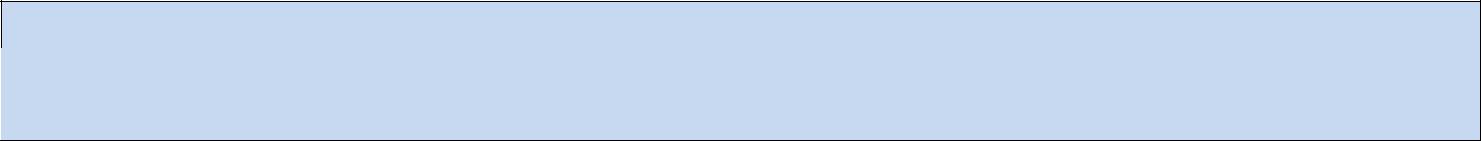 Svi prijavitelji čije su prijave ušle u postupak ocjene, biti će obaviješteni o donesenoj odluci o dodjeli financijskih sredstava programima  /projektima u sklopu Javnog poziva.Podnositelj prijave programa / projekta koji nije prihvaćen ima pravo prigovora na postupak odabira projekata i programa, kojeg podnosi pisanim putem općinskom načelniku u roku od osam (8) dana od dana zaprimanja pisanog obrazloženja iz stavka 1. ovog članka.Prije konačnog potpisivanja ugovora s korisnikom sredstava, a temeljem procjene Povjerenstva, davatelj može tražiti reviziju obrasca proračuna, kako bi procijenjeni troškovi odgovarali realnim troškovima u odnosu na predložene aktivnosti.Podnositelji prijava kojima nije odobreno financiranje projekata i programa zbog niskog broja bodova imaju pravo uvida u konačni broj bodova, uz pravo općine na zaštitu tajnosti podataka o osobama koji su stručno vrednovale projekt i program.Ugovor o financiranju odobrenih programa se zaključuje između općine i udruge.Sredstva će se sukladno ugovoru isplaćivati na žiro-račune udruga.9. POPIS DOKUMENTACIJE ZA PROVEDBU JAVNOG POZIVA1. Pravilnik o financiranju programa, projekata i javnih potreba sredstvima proračuna Općine Rovišće; 2. Javni poziv;3. Obrazac 3. Upute za prijavitelje;4. Obrasci za prijavu programa ili projekta: 	 4.1. obrazac opisa programa ili projekta;     4.2. obrazac proračuna programa ili projekta;Kao prilog financijskom planu dostavljaju se dokumenti na osnovu kojih je isti utvrđen (ponude, izjave suradnika ocijeni koštanja njihovih usluga, procjene troškova i sl.).5. Popis priloga koji se prilažu prijavi;6. Obrazac za ocjenu kvalitete / vrijednosti programa ili projekta; 7. Obrazac izjave o nepostojanju dvostrukog financiranja;8. Obrazac ugovora o financiranju programa ili projekta;9. Obrasci za izvještavanje:  9.1. obrazac opisnog izvještaja provedbe programa ili projekta;  9.2. obrazac financijskog izvještaja provedbe programa ili projekta;  9.3. obrazac izjave o urednom ispunjenju obveze.